ОглавлениеВведениеУправление профессиональным ростом учителей в школах чаще основано на административных принципах, что не позволяет развиваться инициативе педагогов в самореализации, творческо – деятельностной атмосфере в школьном коллективе в целом. В связи с этим, передо мной, как перед руководителем образовательного учреждения, встала проблема совершенствования системы управления. Цель данной работы – создание модели управления процессом повышения профессионального уровня педагогов.К числу основных задач, решаемых в ходе работы, относятся:проанализировать литературу по вопросам саморазвития и самореализации личности;изучить методику составления колеса жизненного баланса;разработать методику составления колеса педагогической успешности.ГЛАВА 1. КОЛЕСО ЖИЗНЕННОГО БАЛАНСА – ОДИН ИЗ ИНСТРУМЕНТОВ В ТАЙМ – МЕНЕДЖМЕНТЕ1.1. Гармония и равновесие в жизниУ каждого человека есть свои жизненные приоритеты и с течением времени они могут меняться. Сегодня, например, важна учёба, а через десять лет – карьера. От приоритетов в жизни зависит вся жизнь: цели, желания, стремления. Удовлетворённость положением дел в жизненных сферах влияет на восприятие окружающего мира.Человек, у которого одинаково успешно идут дела во всех важных для него сферах жизни, ощущает себя целостной и гармоничной личностью, он полностью доволен жизнью, ему всё удаётся, он ощущает вкус жизни и живёт с удовольствием. В жизни часто имеет место перекос в одну или другую сторону. В одной области человек может быть гораздо более успешен, чем в другой. В результате нет нужного баланса и очень сложно достичь успеха по всем приоритетным направлениям, а значит и полного удовлетворения жизнью. Подобные ситуации надо исправлять. Для этого нужно выяснить, где перекос, с какой областью необходимо работать.1.2. Техника построения колеса жизненного балансаНа листе бумаги чертится круг (колесо) и делится на 8 равных секторов (8 спиц). Каждая спица – это определённая сфера жизни, которая является приоритетной в данный момент. Это могут быть: воспитание детей, карьера, отдых, личностный рост, семейные отношения, быт и другие. Центр круга (ось колеса) принимается за нуль. Окружность (обод колеса) соответствует 10. Каждая спица делится на десять равных отрезков.Следующий шаг – определение степени удовлетворённости каждой сферой жизни по десятибалльной шкале. Для этого нужно самому себе ответить на вопрос: «Насколько я удовлетворён ситуацией в данной жизненной сфере?». Отметить точки на спицах и соединить их пунктирной линией. Полученная фигура и есть колесо, на котором едем по жизни. 1.3. Работа с неидеальным колесомУ многих получается ломаный многоугольник жизненного дисбаланса. Если полученное колесо не устраивает, пытаемся его улучшить, пытаемся сбалансировать собственную жизнь. Необходимо подумать насколько и какую сферу в ближайшее время хотим улучшить. При этом нужно помнить, что изменения одной сферы влекут за собой изменение в других сферах.ГЛАВА 2. КОЛЕСО ПЕДАГОГИЧЕСКОЙ УСПЕШНОСТИКолесо педагогической успешности – это простой инструмент, который можно использовать для планирования профессионального роста педагога. Оно позволяет наглядно увидеть и руководителю, и учителю имеющиеся проблемы, над чем нужно работать. Важно то, что учитель сам диагностирует свой профессионализм. Учитель оценивает себя, руководствуясь своими личными убеждениями и ощущениями. Руководитель здесь не навязывает ему своё мнение о том, что учитель где-то «не дотягивает». Таким образом, учитель начинает контролировать результаты своей работы и изменять их в лучшую сторону. 2.1. Техника построения колеса педагогической успешности  Для построения колеса педагогической успешности также чертится круг, делится на 8 частей. Полученные спицы колеса нужно связать с наиболее важными сферами педагогической деятельности учителя. Здесь могут быть выбраны сферы, связанные с аттестационными критериями: обобщение и распространение опыта учителя на разных уровнях, участие педагогов в профессиональных конкурсах, результативность работы с родителями, результаты участия обучающихся в олимпиадах и конкурсах, другие. Далее учитель оценивает, насколько он удовлетворён каждой из сфер, поставив оценку от нуля до десяти. 0 – это полная неудовлетворённость (я абсолютно недоволен), 10 – полная удовлетворённость (лучше просто не бывает).После того как все поставленные точки будут соединены между собой, у учителя получится его личное колесо педагогической успешности. На сколько полученная фигура похожа на колесо? Как далеко можно уехать на таком колесе? Эти вопросы учитель будет задавать себе. И административное управление профессиональным ростом учителя трансформируется в самоуправление.Заключение«Колесо жизненного баланса» – интересная методика, которая применима к любому виду человеческой деятельности, в том числе и к управлению профессиональным ростом педагога. Она позволяет человеку не только задуматься о смысле жизни, но и помогает гармонизировать все его жизненные сферы. Часто бывает так, что жизнь катится не ровным колесом, а подскакивает на острых углах. Если вовремя это заметить, то можно восстановить равновесие в жизни.Управлять профессиональным ростом, используя данную методику, становится проще. Схема колеса, которую выстраивает учитель, является мощным стимулом к его дальнейшему развитию, росту.Список литературыhttp://strategplan.ru/?page_id=73http://lifementor.ru/2010/12/30/smart/http://lifementor.ru/2011/01/19/balance/http://svoboda-psychology.blogspot.com/2011/05/blog-post_03.htmlПриложение 1Колесо жизненного баланса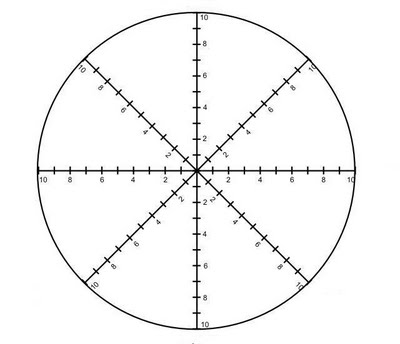 Приложение 2Колесо педагогической успешностиIВведениестр. 3IIГЛАВА 1.КОЛЕСО ЖИЗНЕННОГО БАЛАНСА – ОДИН ИЗ                   ИНСТРУМЕНТОВ В ТАЙМ – МЕНЕДЖМЕНТЕстр. 4          1.1. Гармония и равновесие в жизнистр. 4          1.2. Техника построения колеса жизненного балансастр. 41.3. Работа с неидеальным колесомстр. 5IIIГЛАВА 2. КОЛЕСО ПЕДАГОГИЧЕСКОЙ УСПЕШНОСТИстр. 6          2.1. Техника построения колеса педагогической успешностистр. 6IVЗаключениестр. 7VСписок литературыстр. 8Приложение 1. Схема «Колесо жизненного баланса»стр. 9Приложение 2. Схема «Колесо педагогической успешности»стр. 10